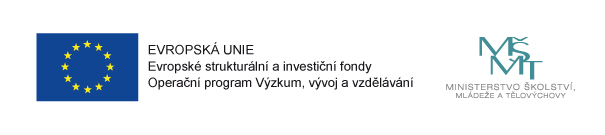 Příměstský tábor je realizován díky projektu IMPLEMENTACE KRAJSKÉHO AKČNÍHO PLÁNU ROZVOJE VZDĚLÁVÁNÍ PRO ÚZEMÍ ZLÍNSKÉHO KRAJE II (projekt je spolufinancován Evropskou unií). Reg. číslo: CZ.02.3.68/0.0/0.0/19_078/0018903           PŘIHLÁŠKA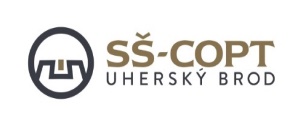                                               SRPNOVÁ ŠKOLA POZNÁNÍ                  Příměstský tábor                  8. 8. – 12. 8. 2022Jméno a příjmení dítěte: ………………………………………………………………………Datum narození: ……………………………………………………………………………….Adresa trvalého bydliště: ……………………………………………………………………...Zdravotní pojišťovna: …………………………………………………………………………Zákonný zástupce: ……………………………………………………………………………..Telefon zákonného zástupce: …………………………………………………………………E-mail zákonného zástupce: …………………………………………………………………..Důležité informace (zdravotní obtíže, alergie, specifika zdravotního stavu):…………………..……………………………………………………………………………………………….......V …………………………………………., dne ……………………._________________________________                                                                                          Podpis zákonného zástupce dítětePokud se přihlášené dítě nebude moci tábora zúčastnit, dejte nám co nejdříve vědět, aby jeho místo mohlo být nabídnuto jinému zájemci.Vyplněnou přihlášku zašlete poštou nebo doručte osobně na adresu: SŠ-COPT Uherský Brod, Vlčnovská 688, 688 01 Uherský Brod.  Přihlášku je možné zaslat naskenovanou na   e-mailovou adresu: alena.vodickova@copt.cz, a to nejpozději do 30. 6. 2022.Počet účastníků je omezen. Děti budou zařazovány v pořadí, v jakém přihlášky dorazí. Případné informace Vám rádi zodpovíme na mailu: alena.vodickova@copt.cz nebo na telefonním čísle + 420 572 655 965, +420 739 354 687. 